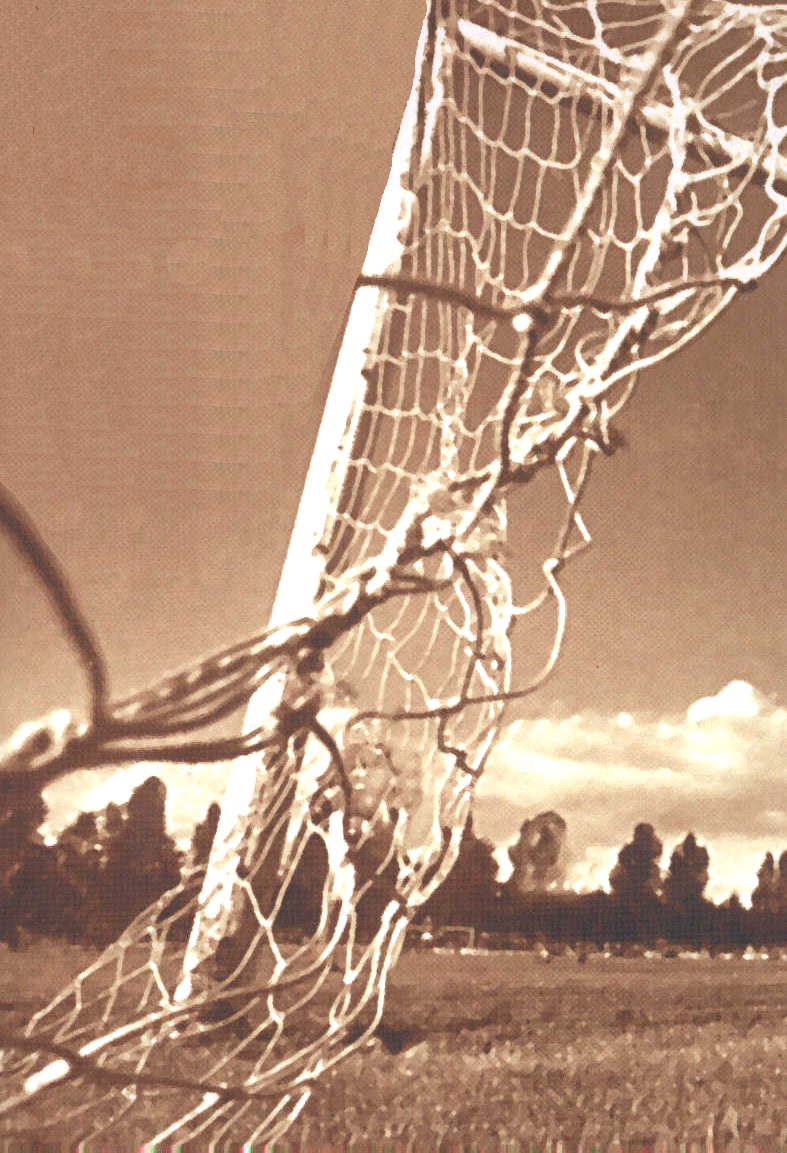 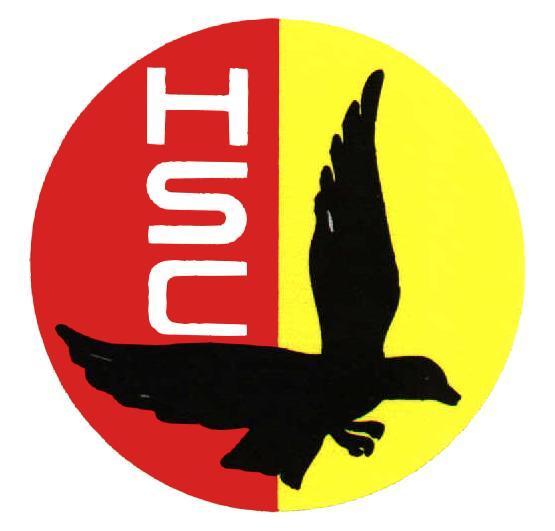 InleidingHet seizoen 2019-2020 begon net als ieder ander seizoen met het succesvolle Bosma & Schuur jeugdtoernooi. En de jeugd en de senioren starten weer volop met hun competities. Het eerste elftal onder leiding van Henk Blijham deed mee in de subtop en kon tijdens de winterstop zelfs nog naar boven kijken op de ranglijst. Qua bestuur ging het moeizaam, maar met veel hulp van oud-bestuursleden, de vrienden van HSC en de vele vrijwilligers hielden we het hoofd bovenwater! Ondanks enkele vertrokken bestuursleden (Joost Tepper secretaris, Merijn Holsbeeke algemeen bestuurslid, Gerrit Pama onderhoud) werd in mei 2020 toch geopperd om versterking in het bestuur te krijgen. Daniel Roos was inmiddels al als interim-secretaris bereid gevonden om ons enkele maanden uit de brand te helpen. Speciale dank voor Daniel hiervoor! Via de hulp van de vrienden van HSC en oud-bestuursleden hebben Jarno Nienhuis & Bert Janssen zich beschikbaar gesteld om het bestuur weer aan te vullen. Niet veel later voegden Erwin Bloeming & Marieke Duurkens zich hier als derde en vierde bij. Waardoor het bestuur weer 7 koppen telde. Ook de installatie van het jeugdbestuur was één van de grote pluspunten dit jaar.  Hierdoor wordt de last op het hoofdbestuur aanzienlijk verkleind. Over het algemeen een goed sportief jaar en waarin we organisatorisch weer in de opbouw zitten om meer structuur binnen onze vereniging te geven.SeniorenHet eerste elftal deed mee in de subtop van de competitie en had uitzicht op misschien wel meer. Helaas werd door het coronavirus de competitie niet meer uitgespeeld. Trainer Henk Blijham had begin 2020 te kennen gegeven zijn contract bij HSC niet te verlengen. Na 3 jaar HSC wilde hij opzoek naar een nieuwe vereniging. HSC moest hierdoor opzoek naar een nieuwe hoofdtrainer voor het seizoen 2020-2021. Het bestuur stelde Henk Veenhof aan die bij Peize 1 geen verlenging kreeg.HSC 2 onder leiding van Rob Rijkens en Richard Akkerman, beleefde een erg lastig seizoen. HSC 2 was het seizoen ervoor gepromoveerd naar de 2e klasse en kwam hierdoor sterekere tegenstanders tegen. Helaas lukte het niet om in de 2e klasse te blijven.  HSC 3 stond weer onder leiding van Geert Bouman, Harry Tepper en Jan Hanning. Het seizoen in de reserve 6e klasse verliep voornamelijk lastig, maar toch werd er regelmatig gewonnen. HSC 4 onder leiding van Jan-Willem vd Weide speelde een sterk seizoen. Er werd bovenin de competitie meegedraaid. JeugdJaarverslag jeugd 2019-2020Het seizoen 2019-2020 begon als ieder ander seizoen. De aftrap in augustus met de voorbereiding en het Bosma & Schuurtoernooi. De ingeschreven jeugdteams JO7, JO9 (3x), JO11 (4x), JO13 (3x), JO15 (2x), JO17 en JO19 speelden hun najaarsreeks met wisselend succes, maar met heel veel plezier. Alle reden om er in de voorjaarsreeks flink tegenaan te gaan. Helaas kwam hier al na een paar wedstrijden abrupt een einde aan door Corona. Er mocht niet meer gevoetbald worden. HSC lag stil. Gelukkig mocht er rond half mei weer vooruit en naar versoepelingen gekeken worden. Alles werd in de steigers gezet om goed aan de aftrap te verschijnen. Helaas was het na 4 wedstrijden alweer afgelopen. Er was ook een terugloop van leden te zien doordat veel kinderen de wedstrijden misten. Met vereende krachten zoals het bij HSC gebruikelijk is zijn er diverse initiatieven geweest om de jeugd toch weer te laten voetballen. Er werd door de week onder leiding van onze jeugdtrainers weer flink getraind. Het toernooi met warme chocolademelk, oliebollen en heerlijke soep ligt nog vers in ons geheugen. Ook de clinics van onze hoofdtrainer Henk Veenhof en de looptrainingen van Martin Gibcus waren een groot succes. Daarnaast was de online bingo met Henk de Haan erg leuk. We zijn nu bezig om nog meer activiteiten te plannen voor de jeugd op de zaterdagen. Gelukkig mag er weer ‘normaal’ getraind worden. We kijken reikhalzend uit naar een ‘normaal’ voetbalseizoen zonder Coronabeperkingen. Rest mij nog iedereen te bedanken die op welke wijze dan ook een bijdrage heeft geleverd aan onze club! Zet hem op kraaien!Namens het jeugdbestuur.BestuurQua bestuur ging het moeizaam, maar met veel hulp van oud-bestuursleden, de vrienden van HSC en de vele vrijwilligers hielden we het hoofd bovenwater! Ondanks enkele vertrokken bestuursleden (Joost Tepper secretaris, Merijn Holsbeeke algemeen bestuurslid, Gerrit Pama onderhoud) werd in mei 2020 toch geopperd om versterking in het bestuur te krijgen. Daniel Roos was inmiddels al als interim-secretaris bereid gevonden om ons enkele maanden uit de brand te helpen. de hulp van de vrienden van HSC en oud-bestuursleden hebben Jarno Nienhuis & Bert Janssen zich beschikbaar gesteld om het bestuur weer aan te vullen. Niet veel later voegden Erwin Bloeming & Marieke Duurkens zich hier als derde en vierde bij. Waardoor het bestuur weer 7 koppen telde.Speciale dank voor de inzet en inspanningen van Daniel Roos, voor de vrienden van HSC en voor oud-bestuursleden die ons hierbij heel erg hebben geholpen!SponsorcommissieWaar in 2019 nog volop gevoetbald werd werden we helaas gedwongen om in 2020 te stoppen vanwege het veelbesproken en nare Corona virus.Dit heeft uiteraard invloed gehad op sponsorzaken, helaas zijn een aantal sponsoren hard geraakt door de pandemie. Desondanks hebben we in het Corona jaar geen opzeggingen mogen ontvangen en zijn de sponsorgelden op peil gebleven.Ook hebben we zelfs een aantal nieuwe sponsoren mogen verwelkomen!Wij mogen ons als club zeer gelukkig prijzen met alle sponsoren die ons, ondanks alles, zijn blijven steunen!Het jaar van Corona heeft behoorlijk roet in het eten gegooid wat betreft activiteiten die er gepland stonden voor de sponsoren. 
De leden van commissie zijn hier creatief mee omgegaan door toch elke sponsor de aandacht te geven die zij verdient. Zo hebben we de ‘’hart onder de riem’’ Facebook actie gehad, hier zijn veel positieve reacties op gekomen. We krijgen dan ook vaak te horen dat wij als HSC veel aandacht geven aan onze sponsoren. Positief nieuws!Naast eerder genoemde actie zijn we druk bezig met zelfs twee nieuwe acties! Volop ideeën voor onze sponsoren.Ook zijn we in 2020 gestart met het inzamelen van oud papier in samenwerking/opdracht van de Gemeente Midden-Groningen. Een project dat ons geen windeieren heeft gelegd. De Gemeente heeft ons dan ook gevraagd om dit voort te zetten in 2021. Gelukkig hebben we meerdere vrijwilligers bereid gevonden om zich ook in 2021 in te zetten voor de club. Waarvoor grote dank! Er gebeurd veel op en rondom het sportpark dankzij een aantal sponsoren en de eindeloze inzet van vrijwilligers zijn er weer mooie dingen gerealiseerd!Seizoen 19/20 was en is een bijzonder seizoen echter zijn en blijven wij positief en blijven we onze sponsoren een warm hart toedragen.OnderhoudDe onderhoudsgroep tijdens het seizoen 2019/2020 bestond voornamelijk uit een kleine kern die meerdere keren per week aan het klussen waren, aangevuld met vrijwilligers die voor specifieke projecten hun handen uit de mouwen staken.Eén van de grote projecten die de onderhoudsvrijwilligers hebben opgepakt is de verplaatsing en vergroting van de fietsenstalling. Maar ook het verder verduurzamen van het clubhuis denk hierbij aan kunststof kozijnen met triple glas. Wel zijn er nog problemen met lekkage aan het tribunegebouw en met de douches die in 2019-2020 opgelost moeten worden. De douches zijn opgelost met speciale dank aan Andre Ottens. De lekkage aan het tribunegebouw vergt nog verder onderzoek. Uiteindelijk is dit probleem begin 2021 verholpen dankzij de inzet van veel vrijwilligers! Het is niet in woorden uit te drukken hoe trots wij op jullie zijn en hoe waardevol jullie voor onze vereniging zijn. Aan het eind van het seizoen, tijdens de laatste voorbereidingen van het Bosma & Schuur toernooi is er een onderhoudsdag georganiseerd waarvoor leden werden opgeroepen om mee te komen helpen. Mede door late communicatie kwamen er helaas niet veel mensen opdagen. Het voornemen is om zo’n twee keer per seizoen een onderhoudsdag te gaan organiseren, zodat met de hulp van iedereen ons sportpark er mooi blij blijft liggen en ieders verbinding met de club en met elkaar te vergroten. De onderhoudsdag in April/Mei 2020 was al beter geslaagd. Het 2e elftal was groot vertegenwoordigd waarvoor speciale dank! Dankzij een aangelegd draaiboek wil het bestuur in de toekomst meer elftallen gaan betrekken bij de onderhoudsdagen. Ook werd besloten met het oppimpen van het clubhuis te beginnen. Dankzij een stemming bij de vergadering van de vrienden van HSC is besloten het clubhuis te laten oppimpen. Alma Katoen en Sandra Nap hebben hiervoor een heel plan uitgewerkt. In nauwe samenwerking met het bestuur wordt de kantine voorzien van een nieuw plafond en verlichting. Maar ook is er een lambrisering langs de wanden van de kantine gekomen. Speciale dank gaat uit naar Alma en Sandra die veel tijd in het plan hebben gestopt en actief meedenken met het oppimpen van het clubhuis. Ook sponsor Gadero willen we speciaal bedanken voor het beschikbaar stellen van steigerhout voor de lambrisering.Clubhuis & Evenementen.Wat begon als een prachtig seizoen medio augustus 2019 met onder andere het jaarlijkse Bosma & Schuur Jeugdtoernooi met op de zaterdagavond het grote feest in ons clubhuis, de jeugd en de senioren elftallen die weer volop competitie speelden, de gezellige kerstinstuif, klaverjassen en sjoelavond maar ook in januari 2020 onze jaarlijkse goed bezochte nieuwjaarsreceptie eindigde halverwege maart 2020 abrupt toen het coronavirus zijn intrede deed in Nederland. 
De bezetting van vele activiteiten, wedstrijden en trainingsavonden heeft de omzet van ons clubhuis van het seizoen 2019-2020 voor een belangrijk deel gekleurd door de coronacrisis.

Met de nodige voorzorgen en aanpassingen konden vanaf half mei 2020 de trainingen weliswaar weer worden opgestart, maar wedstrijden werden er niet meer gespeeld en ons clubhuis en de kleedkamers bleven gesloten. De clubhuis inkomsten liepen terug naar nul, maar door onze trouwe leden, sponsoren en met de nodige steun vanuit de overheid hebben we het seizoen in financieel opzicht redelijk tot goed kunnen afsluiten. 

Het clubhuis blijft voor ons van groot belang. Dit vanwege de grote bijdrage aan het clubgevoel, maar daarnaast is ook de financiële bijdrage aan de vereniging onmisbaar. 
Een vaste groep barvrijwilligers verzorgt de clubhuisdiensten op woensdag t/m de zondagmiddagen bij thuiswedstrijden van het eerste elftal. 
Voor de weekenddienst op zondag wordt elke week een mits noodzakelijk een beroep gedaan op spelers van de senioren elftallen van de zondag. Dit gaat erg goed en zorgt voor een grotere betrokkenheid van de leden van v.v. HSC. Daar zijn we als horecacommissie erg trots op en dank voor jullie bijdrage en ondersteuning hierin. 

Het afronden van de eerste fase van de verbouwing van ons clubhuis kan gerust een mijlpaal worden genoemd. Daarmee hebben we ons clubhuis flink kunnen op pimpen. Hiervoor de grootste complimenten aan Koos Galdermans en al zijn vrijwilligers van de onderhoudscommissie, Vrienden van HSC en de sponsoren die dit mogelijk hebben gemaakt. Op dit moment is het nieuwe interieur en alle decoratie voor ons clubhuis besteld, en zijn we begonnen aan de tweede fase van de upgrading van ons clubhuis. De derde fase tevens de laatste fase van de upgrading van ons clubhuis zal hopelijk voor de zomervakantie gerealiseerd en afgerond zijn. Er wordt gekeken naar een verlaagd plafond boven de bar, een extra uitgang voor het terras aan de kant van het beach-volleybalveld en hopelijk een upgrading / op pimpen van de huidige bar, hiervoor zijn we in gesprek met verschillende leveranciers o.a. Heineken en INBEV. Daarnaast is er nog de wens van een nieuwe vloer.

Hopelijk kunnen we iedereen over een niet al te lange tijd, weer verwelkomen in ons mooie clubhuis De kraaiennest.

Horeca & Evenementen Commissie ( Christa Brugge, Warntje Brugge, Luut Huizing, Jaap Meijer, Bert Janssen)ActiviteitenNaast het beroemde Bosma & Schuur toernooi konden de zeer druk bezochte kerstinstuif en de gezellige nieuwjaarsreceptie dit seizoen gelukkig nog wel plaatsvinden alvorens de Corona haar intrede deed.Tijdens het seizoen organiseerde de activiteitencommissie onder andere weer het Sinterklaasfeest, Helaas kon de familiedag, de avondvierdaagse en vele andere activiteiten door het coronavirus geen doorgang vinden. ErevermeldingenEr zijn geen erevermeldingen deze ALV.SlotwoordHet bestuur wil alle leden van de verschillende commissies, de vrijwilligers en iedereen die op een of andere manier zijn of haar steentje heeft bijgedragen nogmaals hartelijk bedanken voor hun inzet. Ook wil het bestuur hoofdsponsor Olthof Groep, de sub- en co-sponsoren en de bordsponsoren bedanken voor hun betrokkenheid het afgelopen seizoen.